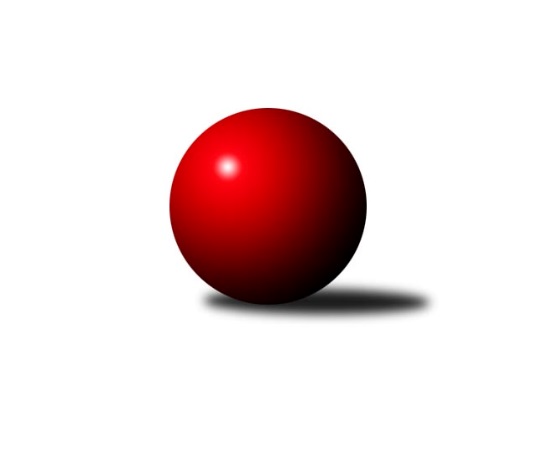 Č.4Ročník 2007/2008	9.6.2024 Krajský přebor OL 2007/2008Statistika 4. kolaTabulka družstev:		družstvo	záp	výh	rem	proh	skore	sety	průměr	body	plné	dorážka	chyby	1.	KK Zábřeh  ˝C˝	4	4	0	0	44 : 20 	(19.0 : 17.0)	2462	8	1703	759	42.5	2.	TJ Kovohutě Břidličná ˝A˝	4	3	1	0	44 : 20 	(25.0 : 23.0)	2338	7	1652	686	43	3.	TJ Horní Benešov ˝C˝	4	3	0	1	38 : 26 	(24.0 : 18.0)	2436	6	1694	742	41.8	4.	SKK Jeseník ˝B˝	4	3	0	1	38 : 26 	(24.5 : 23.5)	2365	6	1631	734	34	5.	TJ Pozemstav Prostějov	4	2	0	2	36 : 28 	(21.5 : 14.5)	2425	4	1719	707	48.8	6.	Spartak Přerov ˝C˝	4	2	0	2	32 : 32 	(15.0 : 15.0)	2463	4	1718	745	39	7.	TJ  Krnov ˝B˝	4	2	0	2	32 : 32 	(26.5 : 21.5)	2371	4	1659	712	44.3	8.	TJ Sokol Mohelnice	4	2	0	2	28 : 36 	(16.0 : 20.0)	2441	4	1710	730	41	9.	SK Olomouc Sigma MŽ	4	1	1	2	26 : 38 	(15.0 : 21.0)	2384	3	1640	744	41.8	10.	KKŽ Šternberk ˝A˝	4	1	0	3	30 : 34 	(21.5 : 20.5)	2513	2	1736	776	39.5	11.	KK Šumperk ˝C˝	4	1	0	3	28 : 36 	(22.5 : 19.5)	2391	2	1677	715	42.5	12.	TJ Spartak Bílovec ˝A˝	4	1	0	3	26 : 38 	(20.5 : 21.5)	2366	2	1613	753	34	13.	TJ Horní Benešov ˝E˝	4	1	0	3	24 : 40 	(19.5 : 28.5)	2391	2	1672	719	46	14.	TJ Kovohutě Břidličná ˝B˝	4	1	0	3	22 : 42 	(17.5 : 24.5)	2440	2	1689	751	40.3Tabulka doma:		družstvo	záp	výh	rem	proh	skore	sety	průměr	body	maximum	minimum	1.	KK Zábřeh  ˝C˝	3	3	0	0	34 : 14 	(14.0 : 10.0)	2446	6	2492	2354	2.	TJ Kovohutě Břidličná ˝A˝	2	2	0	0	26 : 6 	(14.0 : 10.0)	2351	4	2457	2245	3.	TJ Horní Benešov ˝C˝	2	2	0	0	24 : 8 	(12.0 : 6.0)	2522	4	2528	2515	4.	SKK Jeseník ˝B˝	2	2	0	0	24 : 8 	(14.0 : 10.0)	2448	4	2473	2422	5.	Spartak Přerov ˝C˝	2	2	0	0	22 : 10 	(7.0 : 5.0)	2628	4	2668	2587	6.	SK Olomouc Sigma MŽ	2	1	1	0	18 : 14 	(8.0 : 10.0)	2391	3	2435	2347	7.	TJ Pozemstav Prostějov	2	1	0	1	18 : 14 	(10.0 : 8.0)	2397	2	2429	2365	8.	TJ Spartak Bílovec ˝A˝	2	1	0	1	18 : 14 	(12.5 : 11.5)	2359	2	2364	2354	9.	TJ  Krnov ˝B˝	2	1	0	1	18 : 14 	(14.0 : 10.0)	2343	2	2365	2320	10.	KKŽ Šternberk ˝A˝	3	1	0	2	24 : 24 	(18.5 : 17.5)	2460	2	2497	2425	11.	TJ Kovohutě Břidličná ˝B˝	2	1	0	1	16 : 16 	(11.5 : 12.5)	2318	2	2354	2281	12.	TJ Sokol Mohelnice	1	0	0	1	4 : 12 	(6.0 : 6.0)	2543	0	2543	2543	13.	KK Šumperk ˝C˝	2	0	0	2	12 : 20 	(9.0 : 9.0)	2459	0	2526	2391	14.	TJ Horní Benešov ˝E˝	1	0	0	1	4 : 12 	(4.5 : 7.5)	2406	0	2406	2406Tabulka venku:		družstvo	záp	výh	rem	proh	skore	sety	průměr	body	maximum	minimum	1.	TJ Sokol Mohelnice	3	2	0	1	24 : 24 	(10.0 : 14.0)	2406	4	2450	2367	2.	TJ Kovohutě Břidličná ˝A˝	2	1	1	0	18 : 14 	(11.0 : 13.0)	2332	3	2337	2327	3.	KK Zábřeh  ˝C˝	1	1	0	0	10 : 6 	(5.0 : 7.0)	2477	2	2477	2477	4.	TJ Pozemstav Prostějov	2	1	0	1	18 : 14 	(11.5 : 6.5)	2440	2	2526	2353	5.	KK Šumperk ˝C˝	2	1	0	1	16 : 16 	(13.5 : 10.5)	2358	2	2447	2268	6.	TJ Horní Benešov ˝C˝	2	1	0	1	14 : 18 	(12.0 : 12.0)	2393	2	2589	2197	7.	TJ  Krnov ˝B˝	2	1	0	1	14 : 18 	(12.5 : 11.5)	2385	2	2393	2376	8.	SKK Jeseník ˝B˝	2	1	0	1	14 : 18 	(10.5 : 13.5)	2324	2	2354	2293	9.	TJ Horní Benešov ˝E˝	3	1	0	2	20 : 28 	(15.0 : 21.0)	2386	2	2580	2245	10.	KKŽ Šternberk ˝A˝	1	0	0	1	6 : 10 	(3.0 : 3.0)	2565	0	2565	2565	11.	Spartak Přerov ˝C˝	2	0	0	2	10 : 22 	(8.0 : 10.0)	2380	0	2392	2368	12.	SK Olomouc Sigma MŽ	2	0	0	2	8 : 24 	(7.0 : 11.0)	2380	0	2403	2357	13.	TJ Spartak Bílovec ˝A˝	2	0	0	2	8 : 24 	(8.0 : 10.0)	2370	0	2426	2313	14.	TJ Kovohutě Břidličná ˝B˝	2	0	0	2	6 : 26 	(6.0 : 12.0)	2450	0	2552	2347Tabulka podzimní části:		družstvo	záp	výh	rem	proh	skore	sety	průměr	body	doma	venku	1.	KK Zábřeh  ˝C˝	4	4	0	0	44 : 20 	(19.0 : 17.0)	2462	8 	3 	0 	0 	1 	0 	0	2.	TJ Kovohutě Břidličná ˝A˝	4	3	1	0	44 : 20 	(25.0 : 23.0)	2338	7 	2 	0 	0 	1 	1 	0	3.	TJ Horní Benešov ˝C˝	4	3	0	1	38 : 26 	(24.0 : 18.0)	2436	6 	2 	0 	0 	1 	0 	1	4.	SKK Jeseník ˝B˝	4	3	0	1	38 : 26 	(24.5 : 23.5)	2365	6 	2 	0 	0 	1 	0 	1	5.	TJ Pozemstav Prostějov	4	2	0	2	36 : 28 	(21.5 : 14.5)	2425	4 	1 	0 	1 	1 	0 	1	6.	Spartak Přerov ˝C˝	4	2	0	2	32 : 32 	(15.0 : 15.0)	2463	4 	2 	0 	0 	0 	0 	2	7.	TJ  Krnov ˝B˝	4	2	0	2	32 : 32 	(26.5 : 21.5)	2371	4 	1 	0 	1 	1 	0 	1	8.	TJ Sokol Mohelnice	4	2	0	2	28 : 36 	(16.0 : 20.0)	2441	4 	0 	0 	1 	2 	0 	1	9.	SK Olomouc Sigma MŽ	4	1	1	2	26 : 38 	(15.0 : 21.0)	2384	3 	1 	1 	0 	0 	0 	2	10.	KKŽ Šternberk ˝A˝	4	1	0	3	30 : 34 	(21.5 : 20.5)	2513	2 	1 	0 	2 	0 	0 	1	11.	KK Šumperk ˝C˝	4	1	0	3	28 : 36 	(22.5 : 19.5)	2391	2 	0 	0 	2 	1 	0 	1	12.	TJ Spartak Bílovec ˝A˝	4	1	0	3	26 : 38 	(20.5 : 21.5)	2366	2 	1 	0 	1 	0 	0 	2	13.	TJ Horní Benešov ˝E˝	4	1	0	3	24 : 40 	(19.5 : 28.5)	2391	2 	0 	0 	1 	1 	0 	2	14.	TJ Kovohutě Břidličná ˝B˝	4	1	0	3	22 : 42 	(17.5 : 24.5)	2440	2 	1 	0 	1 	0 	0 	2Tabulka jarní části:		družstvo	záp	výh	rem	proh	skore	sety	průměr	body	doma	venku	1.	KK Šumperk ˝C˝	0	0	0	0	0 : 0 	(0.0 : 0.0)	0	0 	0 	0 	0 	0 	0 	0 	2.	TJ  Krnov ˝B˝	0	0	0	0	0 : 0 	(0.0 : 0.0)	0	0 	0 	0 	0 	0 	0 	0 	3.	SKK Jeseník ˝B˝	0	0	0	0	0 : 0 	(0.0 : 0.0)	0	0 	0 	0 	0 	0 	0 	0 	4.	KK Zábřeh  ˝C˝	0	0	0	0	0 : 0 	(0.0 : 0.0)	0	0 	0 	0 	0 	0 	0 	0 	5.	TJ Spartak Bílovec ˝A˝	0	0	0	0	0 : 0 	(0.0 : 0.0)	0	0 	0 	0 	0 	0 	0 	0 	6.	TJ Horní Benešov ˝C˝	0	0	0	0	0 : 0 	(0.0 : 0.0)	0	0 	0 	0 	0 	0 	0 	0 	7.	KKŽ Šternberk ˝A˝	0	0	0	0	0 : 0 	(0.0 : 0.0)	0	0 	0 	0 	0 	0 	0 	0 	8.	TJ Kovohutě Břidličná ˝A˝	0	0	0	0	0 : 0 	(0.0 : 0.0)	0	0 	0 	0 	0 	0 	0 	0 	9.	TJ Sokol Mohelnice	0	0	0	0	0 : 0 	(0.0 : 0.0)	0	0 	0 	0 	0 	0 	0 	0 	10.	TJ Pozemstav Prostějov	0	0	0	0	0 : 0 	(0.0 : 0.0)	0	0 	0 	0 	0 	0 	0 	0 	11.	SK Olomouc Sigma MŽ	0	0	0	0	0 : 0 	(0.0 : 0.0)	0	0 	0 	0 	0 	0 	0 	0 	12.	TJ Horní Benešov ˝E˝	0	0	0	0	0 : 0 	(0.0 : 0.0)	0	0 	0 	0 	0 	0 	0 	0 	13.	TJ Kovohutě Břidličná ˝B˝	0	0	0	0	0 : 0 	(0.0 : 0.0)	0	0 	0 	0 	0 	0 	0 	0 	14.	Spartak Přerov ˝C˝	0	0	0	0	0 : 0 	(0.0 : 0.0)	0	0 	0 	0 	0 	0 	0 	0 Zisk bodů pro družstvo:		jméno hráče	družstvo	body	zápasy	v %	dílčí body	sety	v %	1.	Leoš Řepka 	TJ Kovohutě Břidličná ˝A˝ 	8	/	4	(100%)		/		(%)	2.	Pavel  Ďuriš ml. 	KKŽ Šternberk ˝A˝ 	8	/	4	(100%)		/		(%)	3.	Alexandr Rájoš 	KK Šumperk ˝C˝ 	8	/	4	(100%)		/		(%)	4.	Ludovít Kumi 	TJ Sokol Mohelnice 	8	/	4	(100%)		/		(%)	5.	Gustav Vojtek 	KK Šumperk ˝C˝ 	6	/	3	(100%)		/		(%)	6.	Petr Rak 	TJ Horní Benešov ˝C˝ 	6	/	3	(100%)		/		(%)	7.	Michal Blažek 	TJ Horní Benešov ˝C˝ 	6	/	3	(100%)		/		(%)	8.	Jiří Večeřa 	TJ Kovohutě Břidličná ˝A˝ 	6	/	3	(100%)		/		(%)	9.	Jana Martiníková 	TJ Horní Benešov ˝E˝ 	6	/	3	(100%)		/		(%)	10.	Karel Kučera 	SKK Jeseník ˝B˝ 	6	/	4	(75%)		/		(%)	11.	Pavel Černohous 	TJ Pozemstav Prostějov 	6	/	4	(75%)		/		(%)	12.	Tomáš Habarta 	TJ Horní Benešov ˝C˝ 	6	/	4	(75%)		/		(%)	13.	Jan Doseděl 	TJ Kovohutě Břidličná ˝A˝ 	6	/	4	(75%)		/		(%)	14.	Miroslav Plachý 	TJ Pozemstav Prostějov 	6	/	4	(75%)		/		(%)	15.	Karel Meissel 	TJ Pozemstav Prostějov 	6	/	4	(75%)		/		(%)	16.	Miroslav Hyc 	SK Olomouc Sigma MŽ 	6	/	4	(75%)		/		(%)	17.	Jiří Fárek 	SKK Jeseník ˝B˝ 	6	/	4	(75%)		/		(%)	18.	 	 	6	/	4	(75%)		/		(%)	19.	Zdeněk Švub 	KK Zábřeh  ˝C˝ 	4	/	2	(100%)		/		(%)	20.	Pavel Jalůvka 	TJ  Krnov ˝B˝ 	4	/	2	(100%)		/		(%)	21.	Michal Symerský 	Spartak Přerov ˝C˝ 	4	/	2	(100%)		/		(%)	22.	Zdeněk Černý 	TJ Horní Benešov ˝C˝ 	4	/	2	(100%)		/		(%)	23.	Kamil Kovařík 	TJ Horní Benešov ˝E˝ 	4	/	2	(100%)		/		(%)	24.	Ondřej Matula 	TJ Pozemstav Prostějov 	4	/	2	(100%)		/		(%)	25.	Miluše Rychová 	TJ  Krnov ˝B˝ 	4	/	3	(67%)		/		(%)	26.	Zdeněk Fiury ml. ml.	TJ Kovohutě Břidličná ˝B˝ 	4	/	3	(67%)		/		(%)	27.	Hana Ollingerová 	KK Zábřeh  ˝C˝ 	4	/	3	(67%)		/		(%)	28.	Miroslav Jemelík 	SKK Jeseník ˝B˝ 	4	/	3	(67%)		/		(%)	29.	 	 	4	/	3	(67%)		/		(%)	30.	Pavel  Ďuriš st. 	KKŽ Šternberk ˝A˝ 	4	/	3	(67%)		/		(%)	31.	Štefan Šatek 	TJ  Krnov ˝B˝ 	4	/	3	(67%)		/		(%)	32.	Miroslav Vala 	SKK Jeseník ˝B˝ 	4	/	3	(67%)		/		(%)	33.	Václav Pumprla 	Spartak Přerov ˝C˝ 	4	/	3	(67%)		/		(%)	34.	Jiří Srovnal 	KK Zábřeh  ˝C˝ 	4	/	3	(67%)		/		(%)	35.	Václav Kupka 	KK Zábřeh  ˝C˝ 	4	/	3	(67%)		/		(%)	36.	Jaromír Martiník 	TJ Horní Benešov ˝E˝ 	4	/	4	(50%)		/		(%)	37.	Zdeněk Vojáček 	KKŽ Šternberk ˝A˝ 	4	/	4	(50%)		/		(%)	38.	Jaroslav Jílek 	TJ Sokol Mohelnice 	4	/	4	(50%)		/		(%)	39.	Petr Otáhal 	TJ Kovohutě Břidličná ˝B˝ 	4	/	4	(50%)		/		(%)	40.	 	 	4	/	4	(50%)		/		(%)	41.	Martin Koraba 	TJ  Krnov ˝B˝ 	4	/	4	(50%)		/		(%)	42.	Jaromíra Smejkalová 	SKK Jeseník ˝B˝ 	4	/	4	(50%)		/		(%)	43.	Radek Malíšek 	SK Olomouc Sigma MŽ 	4	/	4	(50%)		/		(%)	44.	Zdeněk Sobota 	TJ Sokol Mohelnice 	4	/	4	(50%)		/		(%)	45.	Tomáš Sádecký 	KK Zábřeh  ˝C˝ 	4	/	4	(50%)		/		(%)	46.	Petr Pick 	KKŽ Šternberk ˝A˝ 	4	/	4	(50%)		/		(%)	47.	Jindřich Gavenda 	KKŽ Šternberk ˝A˝ 	4	/	4	(50%)		/		(%)	48.	Pavel Hrnčíř 	TJ Horní Benešov ˝E˝ 	4	/	4	(50%)		/		(%)	49.	Jiří Kohoutek 	Spartak Přerov ˝C˝ 	4	/	4	(50%)		/		(%)	50.	Jaroslav Doseděl 	TJ Kovohutě Břidličná ˝A˝ 	2	/	1	(100%)		/		(%)	51.	Petr Vaněk 	TJ  Krnov ˝B˝ 	2	/	1	(100%)		/		(%)	52.	Josef Veselý 	TJ Kovohutě Břidličná ˝B˝ 	2	/	1	(100%)		/		(%)	53.	Jan Walter 	KK Šumperk ˝C˝ 	2	/	1	(100%)		/		(%)	54.	Ivan Brzobohatý 	TJ Pozemstav Prostějov 	2	/	1	(100%)		/		(%)	55.	Jaroslav Zelinka 	TJ Kovohutě Břidličná ˝A˝ 	2	/	1	(100%)		/		(%)	56.	Jiří Baslar 	SK Olomouc Sigma MŽ 	2	/	1	(100%)		/		(%)	57.	Dominik Prokop 	KK Zábřeh  ˝C˝ 	2	/	1	(100%)		/		(%)	58.	Antonín Guman 	KK Zábřeh  ˝C˝ 	2	/	1	(100%)		/		(%)	59.	Vladimír Vavrečka 	TJ  Krnov ˝B˝ 	2	/	1	(100%)		/		(%)	60.	František Habrman 	TJ Kovohutě Břidličná ˝A˝ 	2	/	1	(100%)		/		(%)	61.	Miroslav Žahour 	SK Olomouc Sigma MŽ 	2	/	1	(100%)		/		(%)	62.	Kamila Chládková 	KK Zábřeh  ˝C˝ 	2	/	1	(100%)		/		(%)	63.	Václav Kovařík 	TJ Pozemstav Prostějov 	2	/	2	(50%)		/		(%)	64.	Jakub Marušinec 	TJ Pozemstav Prostějov 	2	/	2	(50%)		/		(%)	65.	 	 	2	/	2	(50%)		/		(%)	66.	Eva Křápková 	SKK Jeseník ˝B˝ 	2	/	2	(50%)		/		(%)	67.	Jiří Hradílek 	Spartak Přerov ˝C˝ 	2	/	2	(50%)		/		(%)	68.	František Baslar 	SK Olomouc Sigma MŽ 	2	/	2	(50%)		/		(%)	69.	Tomáš Fiury 	TJ Kovohutě Břidličná ˝A˝ 	2	/	2	(50%)		/		(%)	70.	Zdeněk Schmidt 	TJ  Krnov ˝B˝ 	2	/	3	(33%)		/		(%)	71.	Petr Šrot 	KK Šumperk ˝C˝ 	2	/	3	(33%)		/		(%)	72.	Emil Pick 	KKŽ Šternberk ˝A˝ 	2	/	3	(33%)		/		(%)	73.	Jiří Chytil 	Spartak Přerov ˝C˝ 	2	/	3	(33%)		/		(%)	74.	Rostislav Petřík 	Spartak Přerov ˝C˝ 	2	/	3	(33%)		/		(%)	75.	Vladimír Štrbík 	TJ Kovohutě Břidličná ˝B˝ 	2	/	3	(33%)		/		(%)	76.	Michael Dostál 	TJ Horní Benešov ˝C˝ 	2	/	3	(33%)		/		(%)	77.	 	 	2	/	3	(33%)		/		(%)	78.	 	 	2	/	3	(33%)		/		(%)	79.	Vladislav Pečinka 	TJ Horní Benešov ˝C˝ 	2	/	3	(33%)		/		(%)	80.	Čestmír Řepka 	TJ Kovohutě Břidličná ˝A˝ 	2	/	3	(33%)		/		(%)	81.	Zdeněk Chmela ml.	TJ Kovohutě Břidličná ˝B˝ 	2	/	3	(33%)		/		(%)	82.	Jan Karlík 	Spartak Přerov ˝C˝ 	2	/	3	(33%)		/		(%)	83.	Rostislav Krejčí 	TJ Sokol Mohelnice 	2	/	3	(33%)		/		(%)	84.	Miroslav Šindler 	Spartak Přerov ˝C˝ 	2	/	3	(33%)		/		(%)	85.	Jiří Fiala 	KK Šumperk ˝C˝ 	2	/	3	(33%)		/		(%)	86.	Jiří Hálko 	TJ Kovohutě Břidličná ˝B˝ 	2	/	3	(33%)		/		(%)	87.	Stanislav Kopal 	TJ  Krnov ˝B˝ 	2	/	3	(33%)		/		(%)	88.	Miroslav Fric 	KK Šumperk ˝C˝ 	2	/	4	(25%)		/		(%)	89.	 	 	2	/	4	(25%)		/		(%)	90.	Zdeněk Fiury st. st.	TJ Kovohutě Břidličná ˝B˝ 	2	/	4	(25%)		/		(%)	91.	Marek Bilíček 	TJ Horní Benešov ˝E˝ 	2	/	4	(25%)		/		(%)	92.	Zdeněk Hrabánek 	KK Šumperk ˝C˝ 	2	/	4	(25%)		/		(%)	93.	Petr Malíšek 	SK Olomouc Sigma MŽ 	2	/	4	(25%)		/		(%)	94.	Jiří Procházka 	TJ Kovohutě Břidličná ˝A˝ 	2	/	4	(25%)		/		(%)	95.	Jaroslav Koudelný 	TJ Sokol Mohelnice 	2	/	4	(25%)		/		(%)	96.	 	 	0	/	1	(0%)		/		(%)	97.	 	 	0	/	1	(0%)		/		(%)	98.	Zdeněk Kment 	TJ Horní Benešov ˝C˝ 	0	/	1	(0%)		/		(%)	99.	Dagmar Jílková 	TJ Sokol Mohelnice 	0	/	1	(0%)		/		(%)	100.	Jan Reif 	SK Olomouc Sigma MŽ 	0	/	1	(0%)		/		(%)	101.	Kamil Kubeša 	TJ Horní Benešov ˝C˝ 	0	/	1	(0%)		/		(%)	102.	Martina Benková 	KK Zábřeh  ˝C˝ 	0	/	1	(0%)		/		(%)	103.	Jan Kolář 	KK Zábřeh  ˝C˝ 	0	/	1	(0%)		/		(%)	104.	Václav Šubert 	KKŽ Šternberk ˝A˝ 	0	/	1	(0%)		/		(%)	105.	Pavel Jüngling 	SK Olomouc Sigma MŽ 	0	/	1	(0%)		/		(%)	106.	Zdeňka Habartová 	TJ Horní Benešov ˝E˝ 	0	/	1	(0%)		/		(%)	107.	Karel Zvěřina 	SK Olomouc Sigma MŽ 	0	/	1	(0%)		/		(%)	108.	Anna Dosedělová 	TJ Kovohutě Břidličná ˝A˝ 	0	/	1	(0%)		/		(%)	109.	Jaroslav Černošek 	SK Olomouc Sigma MŽ 	0	/	1	(0%)		/		(%)	110.	Jiří Michálek 	KK Zábřeh  ˝C˝ 	0	/	1	(0%)		/		(%)	111.	Nikol Konemdová 	KK Zábřeh  ˝C˝ 	0	/	1	(0%)		/		(%)	112.	Petr Grúz 	KK Zábřeh  ˝C˝ 	0	/	1	(0%)		/		(%)	113.	Jaromír Čech 	TJ  Krnov ˝B˝ 	0	/	1	(0%)		/		(%)	114.	Jan Holouš 	TJ  Krnov ˝B˝ 	0	/	2	(0%)		/		(%)	115.	Miroslav Adámek 	TJ Pozemstav Prostějov 	0	/	2	(0%)		/		(%)	116.	Miloslav  Petrů 	TJ Horní Benešov ˝E˝ 	0	/	2	(0%)		/		(%)	117.	Robert Kučerka 	TJ Horní Benešov ˝C˝ 	0	/	3	(0%)		/		(%)	118.	Zdeněk Šebesta 	TJ Sokol Mohelnice 	0	/	3	(0%)		/		(%)	119.	Martin Hambálek 	TJ Pozemstav Prostějov 	0	/	3	(0%)		/		(%)	120.	Miloslav Krchov 	TJ Kovohutě Břidličná ˝B˝ 	0	/	3	(0%)		/		(%)	121.	Jiří Malíšek 	SK Olomouc Sigma MŽ 	0	/	4	(0%)		/		(%)	122.	Miroslav Setinský 	SKK Jeseník ˝B˝ 	0	/	4	(0%)		/		(%)	123.	Zbyněk Tesař 	TJ Horní Benešov ˝E˝ 	0	/	4	(0%)		/		(%)Průměry na kuželnách:		kuželna	průměr	plné	dorážka	chyby	výkon na hráče	1.	TJ Spartak Přerov, 1-6	2593	1771	821	37.3	(432.2)	2.	TJ MEZ Mohelnice, 1-2	2561	1736	825	37.0	(426.9)	3.	KK Šumperk, 1-4	2489	1720	768	26.5	(414.8)	4.	KKŽ Šternberk, 1-2	2456	1706	750	40.0	(409.4)	5.	 Horní Benešov, 1-4	2454	1708	745	46.0	(409.0)	6.	SKK Jeseník, 1-4	2418	1654	764	34.5	(403.1)	7.	KK Zábřeh, 1-4	2402	1682	720	44.8	(400.4)	8.	SK Sigma MŽ Olomouc, 1-2	2377	1671	706	43.0	(396.3)	9.	TJ  Prostějov, 1-4	2373	1671	702	48.0	(395.6)	10.	TJ Spartak Bílovec, 1-2	2339	1616	722	38.8	(389.8)	11.	TJ Krnov, 1-2	2320	1636	683	46.8	(386.7)	12.	TJ Kovohutě Břidličná, 1-2	2310	1623	687	44.4	(385.1)Nejlepší výkony na kuželnách:TJ Spartak Přerov, 1-6Spartak Přerov ˝C˝	2668	3. kolo	Václav Pumprla 	Spartak Přerov ˝C˝	484	3. koloSpartak Přerov ˝C˝	2587	1. kolo	Jiří Kohoutek 	Spartak Přerov ˝C˝	469	1. koloKKŽ Šternberk ˝A˝	2565	3. kolo	Michal Symerský 	Spartak Přerov ˝C˝	457	3. koloTJ Kovohutě Břidličná ˝B˝	2552	1. kolo	Zdeněk Fiury ml. ml.	TJ Kovohutě Břidličná ˝B˝	455	1. kolo		. kolo	Rostislav Petřík 	Spartak Přerov ˝C˝	449	3. kolo		. kolo	Pavel  Ďuriš st. 	KKŽ Šternberk ˝A˝	447	3. kolo		. kolo	Petr Otáhal 	TJ Kovohutě Břidličná ˝B˝	445	1. kolo		. kolo	Jiří Hálko 	TJ Kovohutě Břidličná ˝B˝	441	1. kolo		. kolo	Petr Pick 	KKŽ Šternberk ˝A˝	441	3. kolo		. kolo	Václav Pumprla 	Spartak Přerov ˝C˝	440	1. koloTJ MEZ Mohelnice, 1-2TJ Horní Benešov ˝E˝	2580	3. kolo	Marek Bilíček 	TJ Horní Benešov ˝E˝	479	3. koloTJ Sokol Mohelnice	2543	3. kolo	Jaromír Martiník 	TJ Horní Benešov ˝E˝	455	3. kolo		. kolo	Kamil Kovařík 	TJ Horní Benešov ˝E˝	441	3. kolo		. kolo	Jaroslav Koudelný 	TJ Sokol Mohelnice	434	3. kolo		. kolo	Zdeněk Sobota 	TJ Sokol Mohelnice	433	3. kolo		. kolo	Zdeněk Šebesta 	TJ Sokol Mohelnice	431	3. kolo		. kolo	Jaroslav Jílek 	TJ Sokol Mohelnice	429	3. kolo		. kolo	Miloslav  Petrů 	TJ Horní Benešov ˝E˝	421	3. kolo		. kolo	Ludovít Kumi 	TJ Sokol Mohelnice	418	3. kolo		. kolo	Pavel Hrnčíř 	TJ Horní Benešov ˝E˝	400	3. koloKK Šumperk, 1-4TJ Horní Benešov ˝C˝	2589	3. kolo	Petr Rak 	TJ Horní Benešov ˝C˝	473	3. koloKK Šumperk ˝C˝	2526	3. kolo	Jan Walter 	KK Šumperk ˝C˝	449	3. koloTJ Sokol Mohelnice	2450	1. kolo	Ludovít Kumi 	TJ Sokol Mohelnice	447	1. koloKK Šumperk ˝C˝	2391	1. kolo	Zdeněk Černý 	TJ Horní Benešov ˝C˝	442	3. kolo		. kolo	Tomáš Habarta 	TJ Horní Benešov ˝C˝	437	3. kolo		. kolo	Zdeněk Sobota 	TJ Sokol Mohelnice	435	1. kolo		. kolo	Zdeněk Hrabánek 	KK Šumperk ˝C˝	434	3. kolo		. kolo	Alexandr Rájoš 	KK Šumperk ˝C˝	432	3. kolo		. kolo	Miroslav Fric 	KK Šumperk ˝C˝	426	3. kolo		. kolo	Alexandr Rájoš 	KK Šumperk ˝C˝	424	1. koloKKŽ Šternberk, 1-2TJ Pozemstav Prostějov	2526	1. kolo	Ivan Brzobohatý 	TJ Pozemstav Prostějov	455	1. koloKKŽ Šternberk ˝A˝	2497	1. kolo	Jindřich Gavenda 	KKŽ Šternberk ˝A˝	454	1. koloKK Zábřeh  ˝C˝	2477	2. kolo	Zdeněk Švub 	KK Zábřeh  ˝C˝	451	2. koloKKŽ Šternberk ˝A˝	2458	2. kolo	Pavel Černohous 	TJ Pozemstav Prostějov	448	1. koloKKŽ Šternberk ˝A˝	2425	4. kolo	Tomáš Sádecký 	KK Zábřeh  ˝C˝	445	2. koloSKK Jeseník ˝B˝	2354	4. kolo	Miroslav Plachý 	TJ Pozemstav Prostějov	441	1. kolo		. kolo	Karel Meissel 	TJ Pozemstav Prostějov	441	1. kolo		. kolo	Petr Pick 	KKŽ Šternberk ˝A˝	430	4. kolo		. kolo	Zdeněk Vojáček 	KKŽ Šternberk ˝A˝	428	4. kolo		. kolo	Jakub Marušinec 	TJ Pozemstav Prostějov	428	1. kolo Horní Benešov, 1-4TJ Horní Benešov ˝C˝	2528	4. kolo	Tomáš Habarta 	TJ Horní Benešov ˝C˝	446	2. koloTJ Horní Benešov ˝C˝	2515	2. kolo	Ludovít Kumi 	TJ Sokol Mohelnice	441	4. koloKK Šumperk ˝C˝	2447	2. kolo	Michal Blažek 	TJ Horní Benešov ˝C˝	440	4. koloTJ Spartak Bílovec ˝A˝	2426	2. kolo	Petr Rak 	TJ Horní Benešov ˝C˝	439	4. koloTJ Horní Benešov ˝E˝	2406	2. kolo	Vladislav Pečinka 	TJ Horní Benešov ˝C˝	436	2. koloTJ Sokol Mohelnice	2402	4. kolo	Michal Blažek 	TJ Horní Benešov ˝C˝	434	2. kolo		. kolo		TJ Spartak Bílovec ˝A˝	433	2. kolo		. kolo	Alexandr Rájoš 	KK Šumperk ˝C˝	431	2. kolo		. kolo	Kamil Kovařík 	TJ Horní Benešov ˝E˝	427	2. kolo		. kolo	Petr Šrot 	KK Šumperk ˝C˝	424	2. koloSKK Jeseník, 1-4SKK Jeseník ˝B˝	2473	3. kolo	Karel Kučera 	SKK Jeseník ˝B˝	457	3. koloSKK Jeseník ˝B˝	2422	1. kolo	Miroslav Vala 	SKK Jeseník ˝B˝	440	3. koloSK Olomouc Sigma MŽ	2403	3. kolo	Miroslav Vala 	SKK Jeseník ˝B˝	433	1. koloTJ  Krnov ˝B˝	2376	1. kolo	Jan Reif 	SK Olomouc Sigma MŽ	429	3. kolo		. kolo	Radek Malíšek 	SK Olomouc Sigma MŽ	425	3. kolo		. kolo	Jiří Fárek 	SKK Jeseník ˝B˝	424	3. kolo		. kolo	Zdeněk Schmidt 	TJ  Krnov ˝B˝	418	1. kolo		. kolo	Jiří Fárek 	SKK Jeseník ˝B˝	418	1. kolo		. kolo	Jaromíra Smejkalová 	SKK Jeseník ˝B˝	415	3. kolo		. kolo	Stanislav Kopal 	TJ  Krnov ˝B˝	413	1. koloKK Zábřeh, 1-4KK Zábřeh  ˝C˝	2492	4. kolo	Zdeněk Švub 	KK Zábřeh  ˝C˝	472	4. koloKK Zábřeh  ˝C˝	2492	1. kolo	Kamila Chládková 	KK Zábřeh  ˝C˝	443	4. koloSpartak Přerov ˝C˝	2368	4. kolo	Miroslav Hyc 	SK Olomouc Sigma MŽ	442	1. koloSK Olomouc Sigma MŽ	2357	1. kolo	Václav Kupka 	KK Zábřeh  ˝C˝	440	3. koloKK Zábřeh  ˝C˝	2354	3. kolo	Václav Kupka 	KK Zábřeh  ˝C˝	439	1. koloTJ Pozemstav Prostějov	2353	3. kolo	Radek Malíšek 	SK Olomouc Sigma MŽ	436	1. kolo		. kolo	Tomáš Sádecký 	KK Zábřeh  ˝C˝	434	4. kolo		. kolo	Jiří Srovnal 	KK Zábřeh  ˝C˝	421	1. kolo		. kolo	Rostislav Petřík 	Spartak Přerov ˝C˝	420	4. kolo		. kolo	Hana Ollingerová 	KK Zábřeh  ˝C˝	415	1. koloSK Sigma MŽ Olomouc, 1-2SK Olomouc Sigma MŽ	2435	2. kolo	František Baslar 	SK Olomouc Sigma MŽ	468	2. koloSpartak Přerov ˝C˝	2392	2. kolo	Jiří Večeřa 	TJ Kovohutě Břidličná ˝A˝	438	4. koloSK Olomouc Sigma MŽ	2347	4. kolo	Jiří Baslar 	SK Olomouc Sigma MŽ	426	2. koloTJ Kovohutě Břidličná ˝A˝	2337	4. kolo	Petr Malíšek 	SK Olomouc Sigma MŽ	421	4. kolo		. kolo	Jiří Chytil 	Spartak Přerov ˝C˝	420	2. kolo		. kolo	Jaroslav Černošek 	SK Olomouc Sigma MŽ	420	4. kolo		. kolo	Rostislav Petřík 	Spartak Přerov ˝C˝	419	2. kolo		. kolo	Miroslav Hyc 	SK Olomouc Sigma MŽ	409	4. kolo		. kolo	Jan Doseděl 	TJ Kovohutě Břidličná ˝A˝	408	4. kolo		. kolo	Jiří Kohoutek 	Spartak Přerov ˝C˝	403	2. koloTJ  Prostějov, 1-4TJ Pozemstav Prostějov	2429	4. kolo	Václav Kovařík 	TJ Pozemstav Prostějov	433	2. koloTJ Sokol Mohelnice	2367	2. kolo	Ondřej Matula 	TJ Pozemstav Prostějov	432	4. koloTJ Pozemstav Prostějov	2365	2. kolo	Karel Meissel 	TJ Pozemstav Prostějov	429	4. koloTJ Horní Benešov ˝E˝	2333	4. kolo	Rostislav Krejčí 	TJ Sokol Mohelnice	420	2. kolo		. kolo	Marek Bilíček 	TJ Horní Benešov ˝E˝	418	4. kolo		. kolo	Miroslav Plachý 	TJ Pozemstav Prostějov	414	4. kolo		. kolo	Jaromír Martiník 	TJ Horní Benešov ˝E˝	412	4. kolo		. kolo	Pavel Černohous 	TJ Pozemstav Prostějov	403	4. kolo		. kolo	Pavel Černohous 	TJ Pozemstav Prostějov	400	2. kolo		. kolo	Ludovít Kumi 	TJ Sokol Mohelnice	398	2. koloTJ Spartak Bílovec, 1-2TJ  Krnov ˝B˝	2393	3. kolo		TJ Spartak Bílovec ˝A˝	430	1. koloTJ Spartak Bílovec ˝A˝	2364	1. kolo	Petr Vaněk 	TJ  Krnov ˝B˝	428	3. koloTJ Spartak Bílovec ˝A˝	2354	3. kolo	Štefan Šatek 	TJ  Krnov ˝B˝	420	3. koloTJ Horní Benešov ˝E˝	2245	1. kolo		TJ Spartak Bílovec ˝A˝	415	1. kolo		. kolo	Miloslav  Petrů 	TJ Horní Benešov ˝E˝	409	1. kolo		. kolo		TJ Spartak Bílovec ˝A˝	407	3. kolo		. kolo		TJ Spartak Bílovec ˝A˝	404	1. kolo		. kolo		TJ Spartak Bílovec ˝A˝	403	3. kolo		. kolo		TJ Spartak Bílovec ˝A˝	403	1. kolo		. kolo		TJ Spartak Bílovec ˝A˝	399	3. koloTJ Krnov, 1-2TJ  Krnov ˝B˝	2365	4. kolo	Miluše Rychová 	TJ  Krnov ˝B˝	426	4. koloTJ Kovohutě Břidličná ˝A˝	2327	2. kolo	Jaroslav Doseděl 	TJ Kovohutě Břidličná ˝A˝	422	2. koloTJ  Krnov ˝B˝	2320	2. kolo	Štefan Šatek 	TJ  Krnov ˝B˝	405	4. koloKK Šumperk ˝C˝	2268	4. kolo	Leoš Řepka 	TJ Kovohutě Břidličná ˝A˝	404	2. kolo		. kolo	Vladimír Vavrečka 	TJ  Krnov ˝B˝	403	4. kolo		. kolo	Martin Koraba 	TJ  Krnov ˝B˝	396	2. kolo		. kolo	Gustav Vojtek 	KK Šumperk ˝C˝	394	4. kolo		. kolo	Alexandr Rájoš 	KK Šumperk ˝C˝	393	4. kolo		. kolo	Pavel Jalůvka 	TJ  Krnov ˝B˝	392	2. kolo		. kolo	Miluše Rychová 	TJ  Krnov ˝B˝	392	2. koloTJ Kovohutě Břidličná, 1-2TJ Kovohutě Břidličná ˝A˝	2457	3. kolo	Leoš Řepka 	TJ Kovohutě Břidličná ˝A˝	447	3. koloTJ Kovohutě Břidličná ˝B˝	2354	4. kolo	Jan Doseděl 	TJ Kovohutě Břidličná ˝A˝	427	3. koloTJ Kovohutě Břidličná ˝B˝	2347	3. kolo	Zdeněk Fiury st. st.	TJ Kovohutě Břidličná ˝B˝	412	4. koloTJ Spartak Bílovec ˝A˝	2313	4. kolo		TJ Spartak Bílovec ˝A˝	408	4. koloSKK Jeseník ˝B˝	2293	2. kolo	Petr Otáhal 	TJ Kovohutě Břidličná ˝B˝	408	4. koloTJ Kovohutě Břidličná ˝B˝	2281	2. kolo	Tomáš Fiury 	TJ Kovohutě Břidličná ˝A˝	407	3. koloTJ Kovohutě Břidličná ˝A˝	2245	1. kolo	Zdeněk Chmela ml.	TJ Kovohutě Břidličná ˝B˝	401	3. koloTJ Horní Benešov ˝C˝	2197	1. kolo	Jiří Procházka 	TJ Kovohutě Břidličná ˝A˝	401	3. kolo		. kolo	Jiří Hálko 	TJ Kovohutě Břidličná ˝B˝	400	3. kolo		. kolo	Petr Otáhal 	TJ Kovohutě Břidličná ˝B˝	400	3. koloČetnost výsledků:	8.0 : 8.0	1x	6.0 : 10.0	6x	4.0 : 12.0	4x	14.0 : 2.0	2x	12.0 : 4.0	12x	10.0 : 6.0	3x